§316.  Registration formsThe commission shall prepare and make available registration forms for the registration of lobbyists and employers required to register pursuant to section 313. These forms must include the following information:  [PL 1993, c. 691, §16 (RPR).]1.  Names.  The name of the lobbyist, a list of the lobbyist associates, the name of the person authorized by the lobbyist to sign the registration and reports for the lobbyist and the name of the person employing the lobbyist;[PL 1993, c. 446, Pt. A, §13 (AMD); PL 1993, c. 446, Pt. A, §20 (AFF).]2.  Business addresses.  The business address and other contact information for the lobbyist, the lobbyist associates and the person employing the lobbyist;[PL 2007, c. 630, §12 (AMD).]3.  Date.  The date upon which lobbying commenced and the date on which the lobbyist exceeded 8 hours of lobbying in a calendar month or a statement that the lobbyist is registering without having reached the 8-hour threshold for registering pursuant to section 313;[PL 2019, c. 587, §9 (AMD); PL 2019, c. 587, §18 (AFF).]4.  Nature of business.  A description of the employer's business activity or mission or a description of the industry, trade or profession that the employer represents;[PL 2007, c. 630, §12 (AMD).]4-A.  Legislative interests.  The general areas of legislation that the employer is attempting to influence;[PL 2007, c. 630, §12 (NEW).]4-B.  Legislative committees.  The joint standing committees of the Legislature that the lobbyist expects to lobby during the year;[PL 2007, c. 630, §12 (NEW).]4-C.  Website of employer.  The address for the employer's publicly accessible website;[PL 2017, c. 443, §3 (AMD).]4-D.  Date of completion or request for extension of or exemption from required harassment training.  The date that the lobbyist and each lobbyist associate completed the training required under section 170‑B or, if the lobbyist or lobbyist associate has not completed the required training, a statement that the lobbyist or lobbyist associate has requested or is requesting an extension or exemption pursuant to section 312‑B; and[PL 2019, c. 587, §10 (AMD); PL 2019, c. 587, §18 (AFF).]5.  Compensation.  The amount of compensation that the lobbyist will receive for that lobbyist's services or, if an exact amount is unascertainable, the basis upon which the lobbyist will charge for those services.[PL 1993, c. 446, Pt. A, §13 (AMD); PL 1993, c. 446, Pt. A, §20 (AFF).]The lobbyist must certify that the information on that form is true, correct and complete and that the employer has approved the information in the registration.  [PL 2007, c. 630, §12 (AMD).]SECTION HISTORYPL 1975, c. 576 (RPR). PL 1975, c. 621, §2 (RP). PL 1975, c. 724 (REEN). PL 1993, c. 446, §§A13,B6 (AMD). PL 1993, c. 446, §A20 (AFF). PL 1993, c. 691, §16 (AMD). PL 2007, c. 630, §12 (AMD). PL 2017, c. 443, §§3, 4 (AMD). PL 2019, c. 587, §§9, 10 (AMD). PL 2019, c. 587, §18 (AFF). The State of Maine claims a copyright in its codified statutes. If you intend to republish this material, we require that you include the following disclaimer in your publication:All copyrights and other rights to statutory text are reserved by the State of Maine. The text included in this publication reflects changes made through the First Regular and First Special Session of the 131st Maine Legislature and is current through November 1, 2023
                    . The text is subject to change without notice. It is a version that has not been officially certified by the Secretary of State. Refer to the Maine Revised Statutes Annotated and supplements for certified text.
                The Office of the Revisor of Statutes also requests that you send us one copy of any statutory publication you may produce. Our goal is not to restrict publishing activity, but to keep track of who is publishing what, to identify any needless duplication and to preserve the State's copyright rights.PLEASE NOTE: The Revisor's Office cannot perform research for or provide legal advice or interpretation of Maine law to the public. If you need legal assistance, please contact a qualified attorney.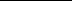 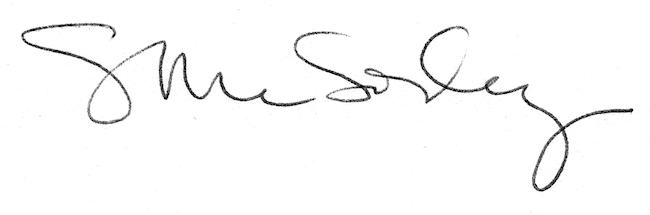 